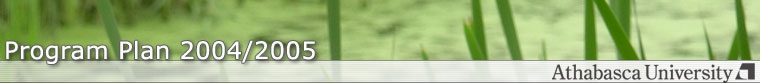 Program Requirements | Advising Services | 2004/2005 Program Plans | GlossaryFOR 45 BLOCK CREDIT TRANSFER – 2 year Ontario Business Diplomas
Effective Jan 1, 2004 all Ontario 2-Year Business Diplomas will receive a block credit transfer of 45 credits.The program plans are intended to assist you in planning a program. Please refer to the official regulations. 

 Content: Advising Services
Last updated: February 08, 2005